Plan van aanpak Welzijn op Recept in de gemeente Datum: 
Opgesteld door: 
Versie: InleidingWelzijn op Recept is een alternatief voor mensen met psychosociale klachten. In plaats van het ‘traditionele pilletje’ voor te schrijven, verwijst de huisarts deze patiënten door naar een welzijnscoach. Klachten als vermoeidheid, pijn in de nek, maar ook stress, angst en somberheid hebben lang niet altijd een medische oorzaak. Vaak spelen onderliggende sociaal maatschappelijke problemen een rol, zoals overlijden van een partner, verlies van werk, eenzaamheid etc. Via Welzijn op Recept worden patiënten verwezen naar de welzijnscoach. De welzijnscoach kijkt samen met de inwoner wat er nodig is. Vaak worden activiteiten op het gebied van ontmoeting, sport of cultuur ingezet.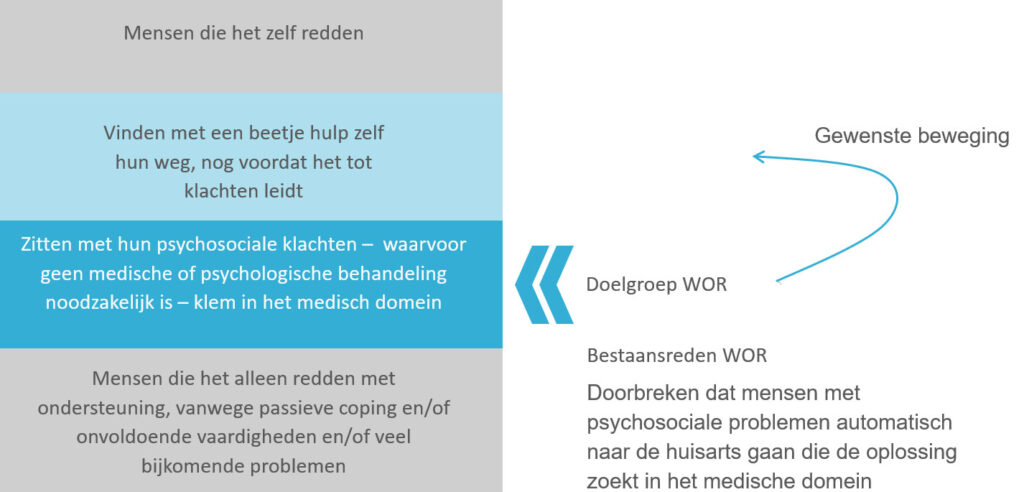 Bron: landelijk kennisnetwerk Welzijn op receptContext binnen gemeente ProbleemstellingBeschrijf welk probleem moet worden opgelost. Waarom is dit project nu nodig?DoelstellingenMet het project beogen we de volgende doelstellingen te behalen:Bijvoorbeeld, het doel van de interventie ‘Welzijn op recept’ is het welbevinden van inwoners met psychosociale problemen te vergroten door deelname aan welzijnsinterventies.Resultaten projectBeschrijf van het resultaat: wat moet er op het einde worden opgeleverd?Na afloop van het project zijn de volgende resultaten behaald:Een vastgestelde werkwijze ‘welzijn op recept’ tussen huisarts/poh en gemeente inwoners hebben deelgenomen aan Welzijn op ReceptWerkplanStandaardprocedure verwijzing en terugkoppeling ‘Welzijn op recept’Projectstructuur
Projectleider: 
Aanspreekpunt gemeente: 
Aanspreekpunt huisartsen: ProjectgroepGeïnteresseerde / startende HuisartsenpraktijkenPlanningFinanciën ….RandvoorwaardenBeschrijf wat er nodig is om het project te behalen. Financieel, technisch, op samenwerking etc.AfbakeningBaken hier je project af. Wat hoor niet bij dit project?ProjectfasePeriodeVerantwoordelijkeVoorbereidendOpstartUitvoeringEvaluatieWatSchatting inzet/kostenWieInzet welzijnscoaches[……] uur per welzijnscoachScholing[……]  euroCommunicatie: Folders en PR[……] euro